6. ХРАНЕНИЕ6.1. Хранение светильников осуществляют в упаковке, в крытых, отапливаемых и вентилируемых складских помещениях категории 1 (Л) по ГОСТ 23216, в условиях, исключающих воздействие прямых солнечных лучей, атмосферных осадков, кислотных, щелочных и других примесей, материалов, являющихся источниками агрессивных паров, а также других агрессивных сред.6.2. Высота штабелирования не должна превышать 1,7 м.6.3.Светильники в упакованном виде должны транспортироваться либо в паллетном борту, либо закрытым видом транспорта.7. СВЕДЕНИЯ ОБ УТИЛИЗАЦИИ7.1. По истечении срока службы светильник разобрать на детали, рассортировать по видам материалов и сдать в специализированные организации по приемке и переработке вторсырья.8. ГАРАНТИЙНЫЕ ОБЯЗАТЕЛЬСТВА8.1. Гарантийный срок эксплуатации светильника составляет 8.2. При отсутствии штампа магазина или торгующей организации срок гарантии исчисляется со дня изготовления светильника, который указывается в настоящем паспорте.8.3. Срок службы светильника в нормальных климатических условиях при соблюдении правил монтажа и эксплуатации составляет не менее 10 лет.8.4. При несоблюдении правил хранения и транспортирования организациями – посредниками, предприятие – изготовитель не несет ответственности перед конечными покупателями за сохранность и качество продукции.8.5. Для ремонта светильника в период гарантийного срока требуется предоставить акт рекламации с указанием условий, при которых была выявлена неисправность; фотографии светильника на месте эксплуатации до момента демонтажа; документ, подтверждающий покупку изделия (накладная, товарный чек т.п.). и предъявить само изделие с паспортом предприятию – изготовителю или официальному представителю.8.6. Гарантийные обязательства выполняются только при условии соблюдения правил установки и эксплуатации Продукции. Гарантийные обязательства не выполняются при: - наличие механических, термических повреждений светильника или его части;- наличие следов самостоятельного вскрытия светильника и/или нарушение защитной маркировки;- поломках, вызванных неправильным подключением светильника, перенапряжением в электросети.8.7. По вопросам гарантийного ремонта, рекламаций и претензий к качеству изделий обращаться по адресу: 420059, Республика Татарстан, г. Казань, ул. Роторная, зд. 1Е, помещ.9, ООО «Рэйлюкс»,  тел.: 8 (843) 253-31-23, e-mail: service@raylux.ru или к организации, у которой приобретен светильник.9. СВИДЕТЕЛЬСТВО О ПРИЕМКЕСветильник  изготовлен  и принят в соответствии с требованиями ТУ и признан годным для эксплуатации.Дата выпуска___________Штамп ОТКДата продажи____________Штамп магазинаСВЕТИЛЬНИК СЕРИИ P-lux 50 HBПАСПОРТТУ 3461-004-46125362-2015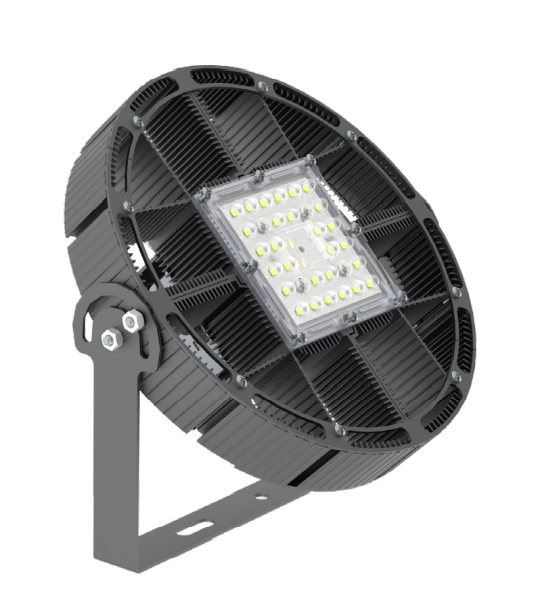 НАЗНАЧЕНИЕСветильник стационарный на полупроводниковых источниках света (светодиодах), предназначен для освещения открытых производственных площадок, площадей, кварталов, открытых парковок, наружного освещения различных объектов.ТЕХНИЧЕСКИЕ ХАРАКТЕРИСТИКИСветильник соответствует ТУ 3461-004-46125362-2015, требованиям ТР ТС 004/2011 и ТР ТС 020/2011.Светильник рассчитан для работы в сети переменного тока 100-305В, 47-63 Гц, за исключением дополнительных параметров указанных в маркировке светильника 12/24/36 Vdc/Vac постоянного/переменного тока. Качество электроэнергии должно соответствовать ГОСТ 32144-2013. Степень защиты от воздействия окружающей среды по ГОСТ 14254-2015(IЕС 60529:2013).Класс защиты от поражения электрическим током по ГОСТ Р 58698-2019 (МЭК 61140:2016).Группа условий эксплуатации в части воздействий механических факторов окружающей среды по ГОСТ 17516.1-90.Климатическое исполнение светильников УХЛ, категория размещения 1 по ГОСТ 15150-69.   Расшифровка маркировки светильника:  P-lux   50  HB    7220-507-P2-Г45 - _*_Дополнительные опции_    кривая силы света (ГОСТ Р 54350-2015);          тип крепления;   x10 - минимальный индекс цветопередачи;                                                              х100 – номинальная цветовая температура, К;                                                     номинальный световой поток светильника, лм;                                           модификация светильника;                                потребляемая мощность, Вт;                    серия светильника;Г5- гарантия 5 лет;ГР68- гермоклеммник IP67;LITE – упрощенная модель;БАП- блок аварийного питания;DIM (0-10V, 1-10V, Nema)- светильник оснащен функцией диммирования;IP – степень защиты;Допустимый разброс номинальных параметров светильника ±8%.Таблица габаритных размеров и массы светильников:   КОМПЛЕКТНОСТЬВ комплект поставки входит: 1) светильник - 1 шт.; 2) упаковка - 1 шт.; 3) паспорт - 1 шт.4. ТРЕБОВАНИЯ ПО ТЕХНИКЕ БЕЗОПАСНОСТИ4.1. Монтаж/демонтаж, устранение неисправностей, чистку, техническое обслуживание светильника следует производить только при отключенном напряжении и не ранее, чем через 1 мин после отключения напряжения.4.2. Светильник выполнен по I классу защиты от поражения электрическим током и должен быть надёжно заземлён.5. ПРАВИЛА ЭКСПЛУАТАЦИИ И УСТАНОВКИ5.1. Эксплуатация светильника должна производиться в соответствии с «Правилами технической эксплуатации электроустановок потребителей».5.2. Светильник после длительного транспортирования и/или хранения при низких температурах перед установкой необходимо выдержать в отапливаемом помещении при температуре +15…20°С не менее 24 часов.5.3. Распакуйте светильник и убедитесь в его целостности и правильности комплектности.5.4. Светильник присоединяется к электросети при помощи провода сечением не менее 3x1.5 мм2. Светильник дополненный комплектом БАП при помощи провода сечением не менее 4x1.5 мм25.5. Для подключения светильника к сети питания необходимо:      -Зачистить внешнюю изоляцию провода (25±2мм) и изоляцию жил сети (5±1мм).         -Подключить провод обесточенной сети круглого сечения к герметичному разъему            светильника с соблюдением маркировки проводов: L;  линия;    N нейтраль; РЕ заземление;         La – постоянная аварийная линия (при наличии БАП).5.6. ВНИМАНИЕ! ЗАПРЕЩАЕТСЯ:        -включение светильника в электрическую сеть с параметрами, отличающимися от указанных в разделе 2 настоящего паспорта;      -производить подключение, отключение, ремонт светильника при необесточенной сети-самостоятельно производить ремонт или модификацию светильника;-использовать светильник без подключения заземления; -эксплуатировать светильники с поврежденной изоляцией проводов и мест электрических соединений;-использовать светильник с регулирующими устройствами без согласования с производителем;-устанавливать светильник в непосредственной близости от приборов и конструкций, которые влияют на температурный режим светильника;-располагать в непосредственной близости от светильника материалы и вещества, которые могут потерять свои свойства или воспламениться от воздействия светового и теплового излучения светильника;      -использовать провод плоского сечения.5.7. Загрязнённое стекло очищать мягкой ветошью, смоченной в слабом мыльном растворе.Маркировка светильникаГ3Г5Г7Со дня продажи/но не более с даты изготовления36/48 месяцев60/72 месяцев84/96 месяцевДхШхВ, ммне болееМасса, кгне более270х250х1802,7